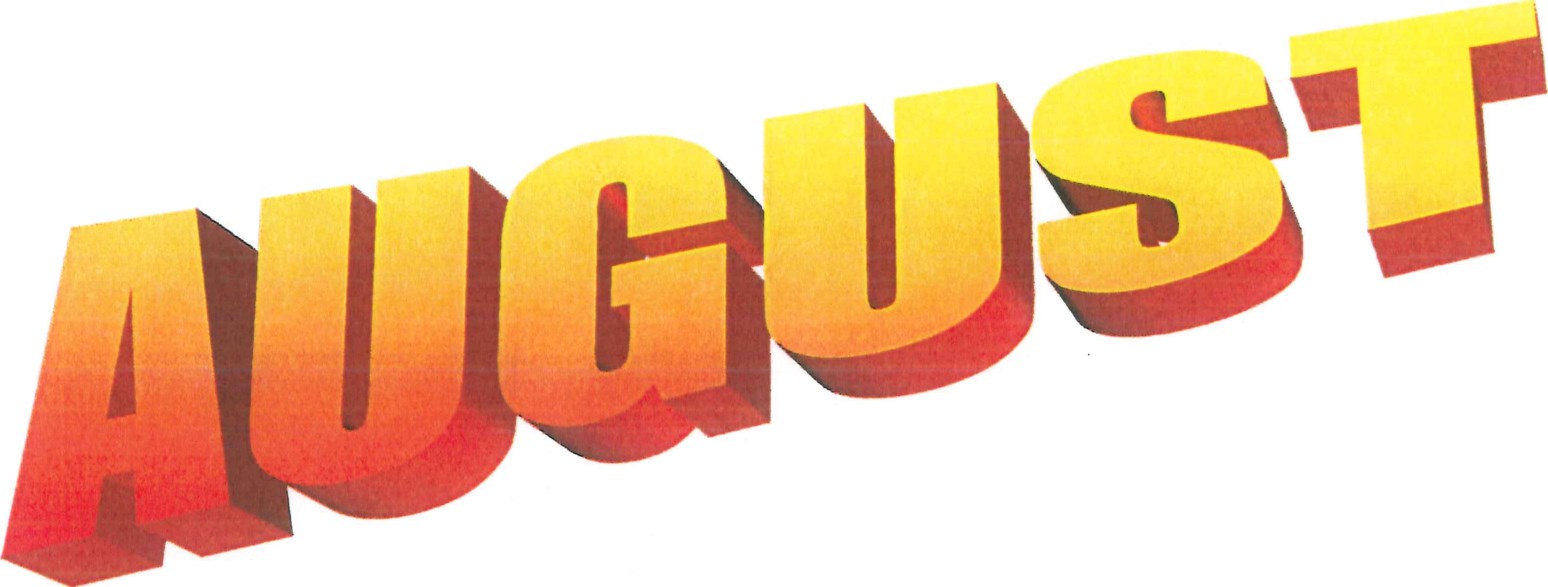 KAMIAHPLANNING AND ZONING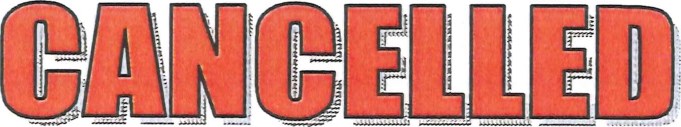 